I N  C O N F I D E N C ECabinet Legislation Committee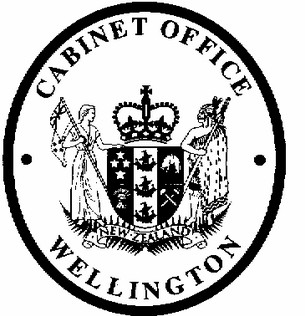 Minute of DecisionLEG-22-MIN-0085This document contains information for the New Zealand Cabinet. It must be treated in confidence and handled in accordance with any security classification, or other endorsement. The information can only be released, including under the Official Information Act 1982, by persons with the appropriate authority.Income Tax (Deemed Rate of Return on Attributing Interests in Foreign Investment Funds, 2021-22 Income Year) Order 2022Portfolio	RevenueOn 19 May 2022, the Cabinet Legislation Committee:noted that the Income Tax (Deemed Rate of Return on Attributing Interests in Foreign Investment Funds, 2021-22 Income Year) Order 2022 (the Order) sets the deemed rate of return on attributing interests in foreign investment funds at 6.01 percent for the 2021–22 income year;noted that a waiver of the 28-day rule is sought:so that the Order can come into force on 27 May 2022;on the grounds that taxpayers using the deemed rate of return method for calculating their income must wait for the 2021–22 rate to come into force, and that it is of no benefit to taxpayers or the government to require taxpayers using the rate to wait an extra 28 days to be able to file their tax return;agreed to waive the 28-day rule so that the Order comes into force on 27 May 2022;authorised the submission to the Executive Council of the Order [PCO 24771/2.0].Rebecca Davies Committee SecretaryPresent:	Officials present from:Hon Chris Hipkins (Chair) Hon Andrew LittleHon David Parker Hon Kris Faafoi Hon Jan Tinetti Hon Kiri AllanHon Dr David Clark Hon Dr Ayesha Verrall Hon Aupito William Sio Hon Meka WhaitiriOffice of the Prime Minister Officials Committee for LEG